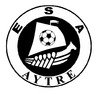 Entente Sportive Aunisienne Aytré Stade multisport17440 Aytré                                     Monsieur le président,Nous souhaitons promouvoir une grande fête du football en même temps qu’une belle journée pour tous les enfants qui seront présent à notre rendez-vous. Nous avons le plaisir de vous inviter à notre tournois qui se déroulera le samedi 19 et dimanche 20 mai 2018 à Aytré au stade des Galères. Nous attendons votre inscription définitive pour mercredi 21 mars 2018. Nous tenons à vous préciser qu’un club ne pourra engager qu’une équipe par catégorie, sauf invitation de notre part, et que la plaquette du tournoi, règlement, organisation, horaires, et toutes informations utiles vous seront communiqué le jour même. Nous ajoutons que pour la pause du midi nous vous proposons des plateaux repas au prix forfaitaire de 6 euros. Si vous souhaitez profiter de notre tournoi afin de récompenser vos jeunes en organisant votre voyage de fin d’année, sachez que nous pouvons vous orienter vers des structures d’accueil compétentes en bord de mer face à la plage en ce week-end. De nombreuses possibilités peuvent être proposées : baignade, visite de l’aquarium de La Rochelle, du musée maritime, des ports et des tours, promenade en mer autour des îles….Vous pouvez obtenir tous renseignement complémentaires en contactant nos dirigeants en charge de l’organisation : Djeno chaillaud éducateur en charge du tournoi : 0668434288Alhasana Camara éducateur en charge du tournoi : 0669187250Jean-Michel Dejardin responsable de l’école de foot : 0678678822Sinon auprès de notre site officiel à l’adresse suivante : http://esa-aytre.footeo.com Où sur notre page facebook à l’adresse suivante : https://www.facebook.com/ESA-AYTRE-1006081906174182/ Dans l’attente de votre réponse, recevez, Monsieur le président, nos sincères salutations sportives.Le comité d’organisation